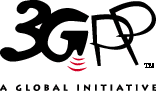 				RAN5 TTCN email 2023 meetingThis will be an all-electronic meeting with no face-to-face participation.The meeting will start at 2022-12-09 08:00 UTC and finish latest at 2023-12-31 16:00 UTC.